CUENTA JUSTIFICATIVASOLICITUD DE PAGOSOLICITO, que efectúen los trámites  necesarios para ordenar el pago de la subvención aprobada al IDE/     /     , por importe de       euros.DECLARO, que el proyecto denominado       subvencionado por SEKUENS se ha ejecutado de acuerdo con las condiciones establecidas  tanto en las bases como en la correspondiente convocatoria, así como, en la Resolución de aprobación de la ayuda, respondiendo, además, de la veracidad de la documentación aportada para la justificación del proyecto.APORTO, la CUENTA JUSTIFICATIVA que consta de la siguiente documentación:En      , a    de       de      Firma del representante legalANEXO DE RELACIÓN DE GASTOSEl beneficiario deberá aportar una relación de justificantes de gastos imputados al proyecto.Presentar OBLIGATORIAMENTE a través de un archivo en formato hoja de cálculo xlsx en el que se relacionarán todos y cada uno de los justificantes, así como todos los datos sobre ellos necesarios (modelo en página web del SEKUENS)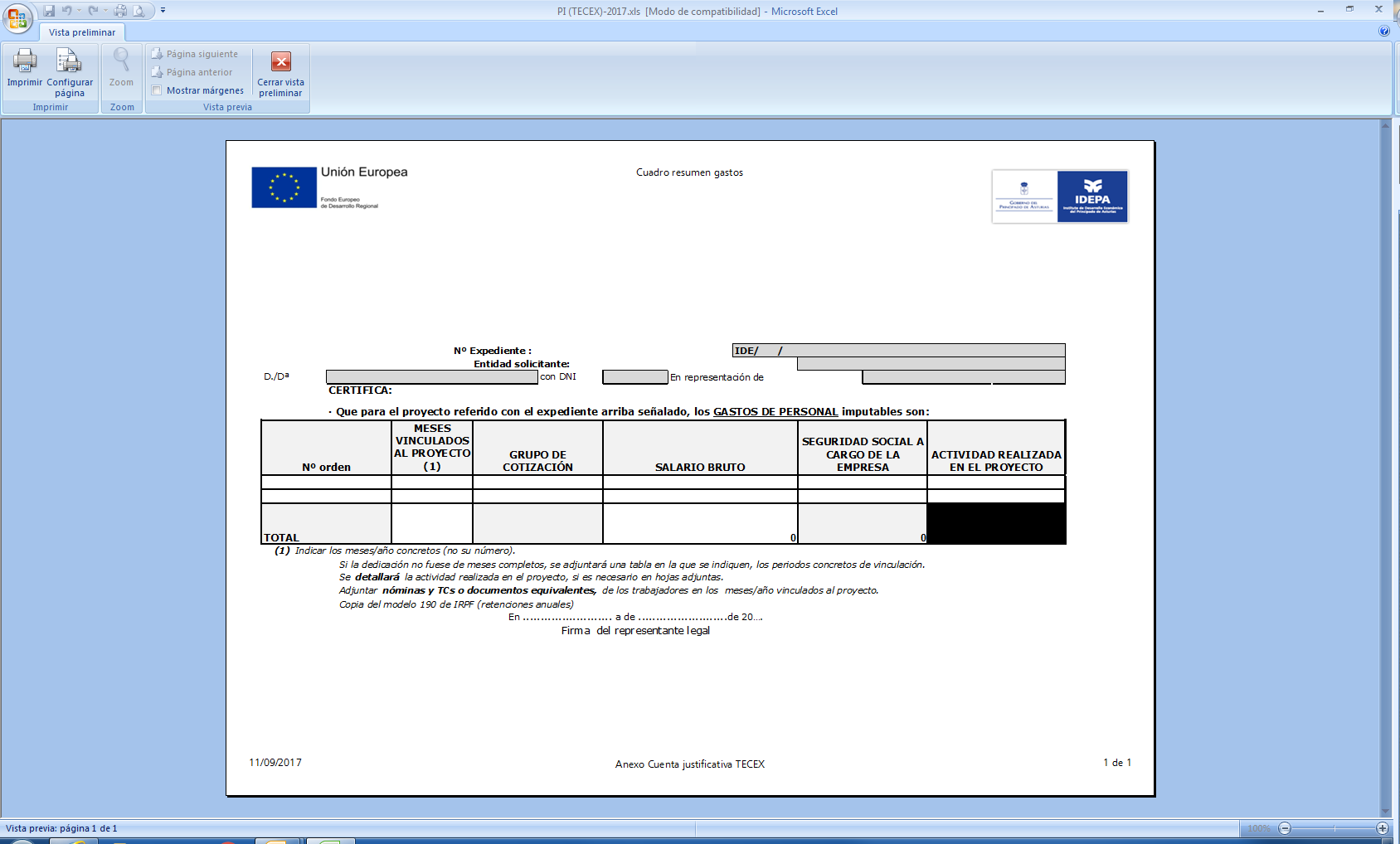 El mismo se presentará con el resto de la cuenta justificativa.ANEXO IIDECLARACIÓN EXPRESA RESPONSABLE DE OTRAS AYUDASDECLARA  que:Otras ayudas o ingresos para el mismo proyecto NO ha solicitado y/o recibido ayudas para este proyecto. SI ha solicitado y/o recibido las ayudas que se mencionan a continuación para este proyecto.Otras ayudas de mínimis del solicitante considerado como  «Única empresa» según el Reglamento (UE) nº 1407/2013, de 18 de diciembre de 2013 El importe total de las ayudas de minimis concedidas por un Estado miembro a una «Única empresa» no excederá de 200.000 EUR  durante cualquier período de tres ejercicios fiscalesOtras ayudas de mínimis del solicitante  NO ha solicitado y/o recibido ayudas sujetas al régimen de mínimis. SI ha solicitado y/o recibido las siguientes ayudas sujetas al régimen de mínimis, durante el periodo del ejercicio fiscal del año de concesión y de los dos ejercicios fiscales anteriores:Conforme  a la definición de  «Única empresa» del Reglamento mínimis, que  incluye todas las sociedades que tengan al menos uno de los siguientes vínculos entre sí: una empresa posee la mayoría de los derechos de voto de los accionistas o socios de otra empresa; una empresa tiene derecho a nombrar o revocar a la mayoría de los miembros del órgano de administración, dirección o control de otra sociedad; una empresa tiene derecho a ejercer una influencia dominante sobre otra, en virtud de un contrato celebrado con ella o una cláusula estatutaria de la segunda empresa; una empresa, accionista o asociada a otra, controla sola, en virtud de un acuerdo celebrado con otros accionistas o socios de la segunda, la mayoría de los derechos de voto de sus accionistas. Las empresas que mantengan cualquiera de las relaciones contempladas en las letras a) a d) a través de otra u otras empresas también se considerarán una única empresa.La empresa solicitante: NO se encuentra incluida en dicha definición respecto a ninguna empresa o entidad. SI se encuentra incluida en dicho concepto respecto de las siguientes empresas o entidades:Otras ayudas de mínimis de las empresas  o entidades declaradas en el apartado anterior como «Única empresa» NO han solicitado y/o recibido ayudas sujetas al régimen de mínimis. SI han solicitado y/o recibido las siguientes ayudas sujetas al régimen de mínimis, durante el periodo del ejercicio fiscal del año de concesión y de los dos ejercicios fiscales anteriores:La entidad que represento se compromete a comunicar aquellas otras ayudas que solicite y/o reciba para la financiación del presente proyecto tan pronto como se conozca y en todo caso con anterioridad a la justificación de la ayuda.En      , a       de       de      Firma del representante legalPROMOCIÓN INTERNACIONALCONTRATACIÓN DE TÉCNICOS ESPECIALIZADOS EN COMERCIO EXTERIOR 2023Nº EXPEDIENTE:IDE/     /     EMPRESA:TITULO DEL PROYECTO:Don/DoñaDon/DoñaDNIDNIen nombre y representación deen nombre y representación deNIFNIFRELLENAR EN CASO DE CAMBIO DE DATOS DE NOTIFICACIÓN/COMUNICACIÓN CON RESPECTO A LA SOLICITUD INICIALRELLENAR EN CASO DE CAMBIO DE DATOS DE NOTIFICACIÓN/COMUNICACIÓN CON RESPECTO A LA SOLICITUD INICIALRELLENAR EN CASO DE CAMBIO DE DATOS DE NOTIFICACIÓN/COMUNICACIÓN CON RESPECTO A LA SOLICITUD INICIALRELLENAR EN CASO DE CAMBIO DE DATOS DE NOTIFICACIÓN/COMUNICACIÓN CON RESPECTO A LA SOLICITUD INICIALRELLENAR EN CASO DE CAMBIO DE DATOS DE NOTIFICACIÓN/COMUNICACIÓN CON RESPECTO A LA SOLICITUD INICIALRELLENAR EN CASO DE CAMBIO DE DATOS DE NOTIFICACIÓN/COMUNICACIÓN CON RESPECTO A LA SOLICITUD INICIALDomicilio Domicilio Domicilio Domicilio Código postalCódigo postalCiudadCiudadCiudadCiudadProvinciaProvinciaCorreo electrónicoCorreo electrónicoCorreo electrónicoCorreo electrónicoTeléfono Teléfono Memoria de actuaciones Memoria de actuaciones Descripción de las actuaciones realizadas por el técnico durante el año de contrato.Memoria Económica  Memoria Económica  Relación de gastos clasificados y ordenados cronológicamente. Anexo INóminas y TCs o documentos equivalentes (recibo de liquidación y relación nominal de trabajadores), junto con documentos de pago.Breve descripción de la forma de llevar una contabilidad separada.Cuentas contables del Libro Mayor, dónde se reflejen de forma separada los gastos subvencionadosAcreditación del requisito de publicidad  de la cofinanciación pública (SEKUENS)Acreditación del requisito de publicidad  de la cofinanciación pública (SEKUENS)2  fotografías (una de cerca y otra de ubicación) del  cartel  informativo tamaño A3Impresión de pantalla de la página web de la empresa y enlace directo a la misma.Otra documentaciónOtra documentaciónÚltimo Impuesto de Sociedades registrado.Contrato formalizado.Título universitario de grado medio, superior o equivalente.Documentación acreditativa experiencia previa del trabajadorVida Laboral completa del trabajadorDeclaración responsable de obtención de otras ayudas. Anexo IIDon/DoñaDNIen nombre y representación deNIFEntidad concedente de la ayudaFecha solicitudFecha aprobaciónImporte recibido o aprobadoEntidad concedente de la ayuda Fecha solicitudFecha aprobaciónImporte recibidoNombre de la empresa CIFEmpresa beneficiaria de la ayudaEntidad concedenteFecha solicitudFecha aprobaciónImporte recibido